REGISTRAČNÍ FORMULÁŘ (OBJEDNÁVKA NA VELETRH)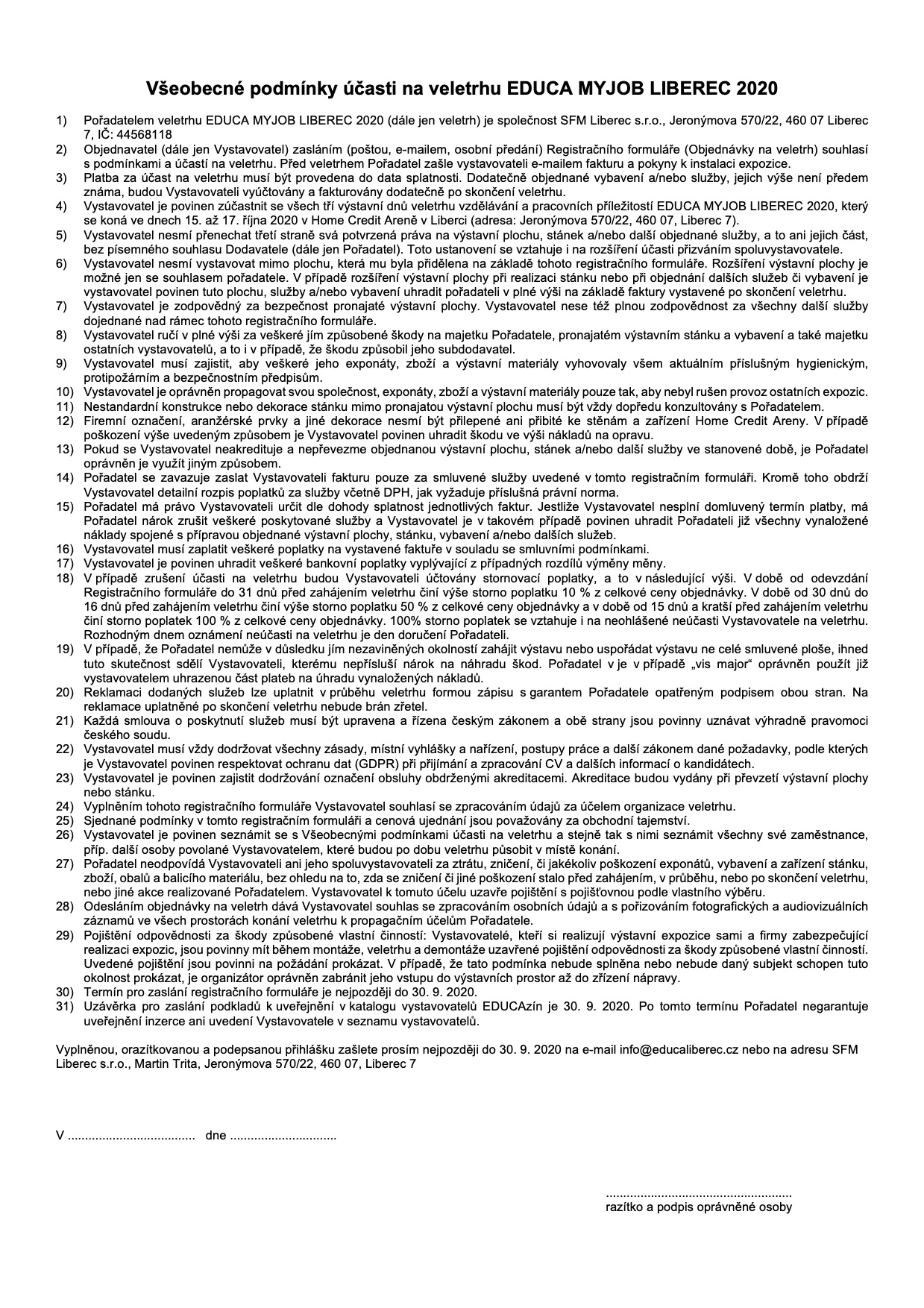 OBJEDNAVATELOBJEDNAVATELOBJEDNAVATELOBJEDNAVATELOBJEDNAVATELOBJEDNAVATELOBJEDNAVATELOBJEDNAVATELOBJEDNAVATELOBJEDNAVATELOBJEDNAVATELOBJEDNAVATELOBJEDNAVATELObchodní název společnosti:Obchodní název společnosti:Fakturační adresa:Fakturační adresa:IČ:DIČ:DIČ:DIČ:Plátci DPHPlátci DPHPlátci DPH   ano   ne   neKorespondenční adresa:(v případě, že liší od fakturační)Korespondenční adresa:(v případě, že liší od fakturační)KONTAKTNÍ ÚDAJEKONTAKTNÍ ÚDAJEKONTAKTNÍ ÚDAJEKONTAKTNÍ ÚDAJEKONTAKTNÍ ÚDAJEKONTAKTNÍ ÚDAJEKONTAKTNÍ ÚDAJEKONTAKTNÍ ÚDAJEKONTAKTNÍ ÚDAJEKONTAKTNÍ ÚDAJEKONTAKTNÍ ÚDAJEKONTAKTNÍ ÚDAJEKONTAKTNÍ ÚDAJEKontaktní osoba:Kontaktní osoba:Kontaktní osoba:Kontaktní osoba:Mobilní telefon:Mobilní telefon:Mobilní telefon:Mobilní telefon:Email:www:www:www:www:Název společnosti na atice:(v případě grafického polepu nevyplňujte)Název společnosti na atice:(v případě grafického polepu nevyplňujte)Název společnosti na atice:(v případě grafického polepu nevyplňujte)Název společnosti na atice:(v případě grafického polepu nevyplňujte)POLOŽKY OBJEDNÁVKYPOLOŽKY OBJEDNÁVKYPOLOŽKY OBJEDNÁVKYPOLOŽKY OBJEDNÁVKYPOLOŽKY OBJEDNÁVKYPOLOŽKY OBJEDNÁVKYPOLOŽKY OBJEDNÁVKYPOLOŽKY OBJEDNÁVKYPOLOŽKY OBJEDNÁVKYPOLOŽKY OBJEDNÁVKYPOLOŽKY OBJEDNÁVKYPOLOŽKY OBJEDNÁVKYPOLOŽKY OBJEDNÁVKYMísto na výstavní ploše – číslo:(vyplňujte po domluvě s pořadatelem)Místo na výstavní ploše – číslo:(vyplňujte po domluvě s pořadatelem)Místo na výstavní ploše – číslo:(vyplňujte po domluvě s pořadatelem) vybavený stánek vybavený stánek vybavený stáneko velikostio velikostim2Místo na výstavní ploše – číslo:(vyplňujte po domluvě s pořadatelem)Místo na výstavní ploše – číslo:(vyplňujte po domluvě s pořadatelem)Místo na výstavní ploše – číslo:(vyplňujte po domluvě s pořadatelem) samostatná výstavní plocha samostatná výstavní plocha samostatná výstavní plochao velikostio velikostim2CENA ZA STÁNEK / PLOCHUCENA ZA STÁNEK / PLOCHUCENA ZA STÁNEK / PLOCHUCENA ZA STÁNEK / PLOCHUCENA ZA STÁNEK / PLOCHUKčDALŠÍ PREZENTACE NA VELETRHUDALŠÍ PREZENTACE NA VELETRHUDALŠÍ PREZENTACE NA VELETRHUDALŠÍ PREZENTACE NA VELETRHUDALŠÍ PREZENTACE NA VELETRHUDALŠÍ PREZENTACE NA VELETRHUDALŠÍ PREZENTACE NA VELETRHUDALŠÍ PREZENTACE NA VELETRHUDALŠÍ PREZENTACE NA VELETRHUDALŠÍ PREZENTACE NA VELETRHUPlacená inzerce ve veletržním kataloguPlacená inzerce ve veletržním katalogu7000 Kč/strana A57000 Kč/strana A57000 Kč/strana A5 ANO ANOPočet stran:Počet stran:Bezplatná prezentace v průběhu veletrhuMultimediální LED kostka + LED pás Multimediální LED kostka + LED pás Prezentace v přednáškovém sálePrezentace v přednáškovém sálePrezentace v přednáškovém sálePrezentace v přednáškovém sáleÚčast v doprovodném programu na hlavním podiu(NUTNÉ individuálně řešitÚčast v doprovodném programu na hlavním podiu(NUTNÉ individuálně řešitÚčast v doprovodném programu na hlavním podiu(NUTNÉ individuálně řešitÚčast v doprovodném programu na hlavním podiu(NUTNÉ individuálně řešitÚčast v doprovodném programu na hlavním podiu(NUTNÉ individuálně řešitÚčast v doprovodném programu na hlavním podiu(NUTNÉ individuálně řešitÚčast v doprovodném programu na hlavním podiu(NUTNÉ individuálně řešitCENA ZA DALŠÍ PREZENTACICENA ZA DALŠÍ PREZENTACICENA ZA DALŠÍ PREZENTACICENA ZA DALŠÍ PREZENTACICENA ZA DALŠÍ PREZENTACICENA ZA DALŠÍ PREZENTACICENA ZA DALŠÍ PREZENTACIKčKčCELKOVÁ CENA PREZENTACE NA VELETRHU CELKOVÁ CENA PREZENTACE NA VELETRHU CELKOVÁ CENA PREZENTACE NA VELETRHU CELKOVÁ CENA PREZENTACE NA VELETRHU Kč bez DPHKč bez DPHKč bez DPHDalší vybavení nad rámec vybaveného výstavního stánku nebo k samostatné výstavní plošeDalší vybavení nad rámec vybaveného výstavního stánku nebo k samostatné výstavní plošeDalší vybavení nad rámec vybaveného výstavního stánku nebo k samostatné výstavní plošeDalší vybavení nad rámec vybaveného výstavního stánku nebo k samostatné výstavní plošeDalší vybavení nad rámec vybaveného výstavního stánku nebo k samostatné výstavní plošeDalší vybavení nad rámec vybaveného výstavního stánku nebo k samostatné výstavní plošeDalší vybavení nad rámec vybaveného výstavního stánku nebo k samostatné výstavní plošePOLOŽKAROZMĚRCENAPOČETPOLOŽKACENAPOČETPult plný100 x 50 x 110 cm1000 Kč0Židle150 Kč0Vitrína100 x 50 x 250 cm1 700 Kč0Barová židle350 Kč0Vitrína100 x 100 x 250 cm1 700 Kč0Bistro stolek400 Kč0Regál100 x 50 x 250 cm700 Kč0Uzamykatelné shrnovací dveře1500 Kč0Policová sekce100 x 50 x 250 cm500 Kč0Bodové světlo 350 Kč0Stůl80 x 80 cm500 Kč0Věšák350 Kč00Odpadkový koš200 Kč00Elektrická zásuvka 350 Kč00Koberec vč. položení300 Kč/m200Polep panelu stěny stánku   2000 Kč/ks00Grafický celopolep atiky (dle šířky)500 Kč/bm00Grafický polep přední strany pultu750 Kč00Televize5000 Kč00Držák na vlastní TV400 Kč0CENA DALŠÍHO VYBAVENÍCENA DALŠÍHO VYBAVENÍCENA DALŠÍHO VYBAVENÍCENA DALŠÍHO VYBAVENÍCENA DALŠÍHO VYBAVENÍKč